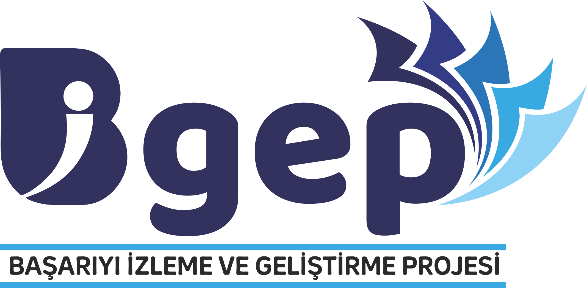 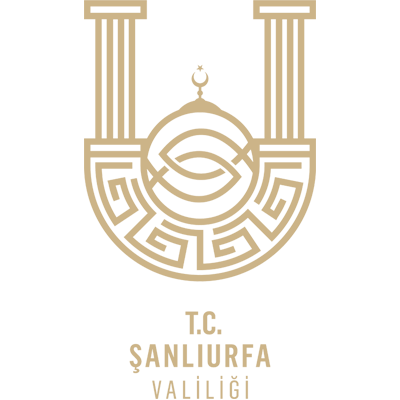 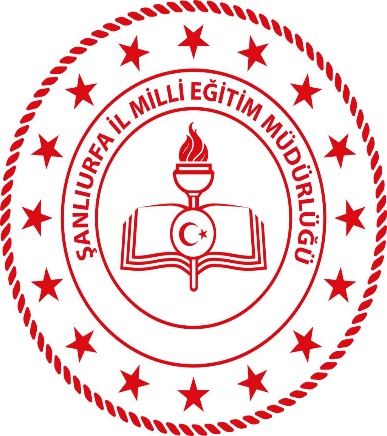 2023-2024 EĞİTİM ÖĞRETİM YILI BAŞARIYI İZLEME VE GELİŞTİRME PROJESİ (BİGEP)İYİ UYGULAMA ÖRNEKLERİ BAŞVURU FORMU2023-2024 EĞİTİM ÖĞRETİM YILI BAŞARIYI İZLEME VE GELİŞTİRME PROJESİ (BİGEP)İYİ UYGULAMA ÖRNEKLERİ BAŞVURU FORMU2023-2024 EĞİTİM ÖĞRETİM YILI BAŞARIYI İZLEME VE GELİŞTİRME PROJESİ (BİGEP)İYİ UYGULAMA ÖRNEKLERİ BAŞVURU FORMU2023-2024 EĞİTİM ÖĞRETİM YILI BAŞARIYI İZLEME VE GELİŞTİRME PROJESİ (BİGEP)İYİ UYGULAMA ÖRNEKLERİ BAŞVURU FORMU2023-2024 EĞİTİM ÖĞRETİM YILI BAŞARIYI İZLEME VE GELİŞTİRME PROJESİ (BİGEP)İYİ UYGULAMA ÖRNEKLERİ BAŞVURU FORMU2023-2024 EĞİTİM ÖĞRETİM YILI BAŞARIYI İZLEME VE GELİŞTİRME PROJESİ (BİGEP)İYİ UYGULAMA ÖRNEKLERİ BAŞVURU FORMU2023-2024 EĞİTİM ÖĞRETİM YILI BAŞARIYI İZLEME VE GELİŞTİRME PROJESİ (BİGEP)İYİ UYGULAMA ÖRNEKLERİ BAŞVURU FORMU2023-2024 EĞİTİM ÖĞRETİM YILI BAŞARIYI İZLEME VE GELİŞTİRME PROJESİ (BİGEP)İYİ UYGULAMA ÖRNEKLERİ BAŞVURU FORMUBaşvuru BilgileriBaşvuru BilgileriBaşvuru BilgileriBaşvuru BilgileriBaşvuru BilgileriBaşvuru BilgileriBaşvuru BilgileriBaşvuru BilgileriİlçeİlçeHalfeti Halfeti Halfeti Halfeti Halfeti Halfeti Okul/ KurumOkul/ KurumDergili İlkokuluDergili İlkokuluDergili İlkokuluDergili İlkokuluDergili İlkokuluDergili İlkokuluOkul MüdürüAdı SoyadıOkul MüdürüAdı SoyadıMustafa ÖCALANMustafa ÖCALANMustafa ÖCALANMustafa ÖCALANMustafa ÖCALANMustafa ÖCALANTelefonTelefon0541 672 78 390541 672 78 39E-postaE-postamustafea6336@gmail.commustafea6336@gmail.comİyi Uygulamayı Geliştiren ÖğretmenAdı Soyadı  İyi Uygulamayı Geliştiren ÖğretmenAdı Soyadı  Sibel BOZDEMİRSibel BOZDEMİRSibel BOZDEMİRSibel BOZDEMİRSibel BOZDEMİRSibel BOZDEMİROkul/ KurumOkul/ KurumDergili İlkokuluDergili İlkokuluDergili İlkokuluDergili İlkokuluDergili İlkokuluDergili İlkokuluBranşBranşSınıf ÖğretmenliğiSınıf ÖğretmenliğiSınıf ÖğretmenliğiSınıf ÖğretmenliğiSınıf ÖğretmenliğiSınıf ÖğretmenliğiTelefonTelefon05************05************E-postaE-posta***************@gmail.com***************@gmail.comUygulamayı Geliştiren Diğer ÖğretmenlerUygulamayı Geliştiren Diğer ÖğretmenlerUygulamayı Geliştiren Diğer ÖğretmenlerUygulamayı Geliştiren Diğer ÖğretmenlerUygulamayı Geliştiren Diğer ÖğretmenlerUygulamayı Geliştiren Diğer ÖğretmenlerUygulamayı Geliştiren Diğer ÖğretmenlerUygulamayı Geliştiren Diğer ÖğretmenlerSıra  Adı Soyadı  Adı Soyadı  OkulOkulBranşBranşTelefon1Emine KOLEREmine KOLERDergili İlkokuluDergili İlkokuluSınıf Öğrt.Sınıf Öğrt.05**********2Şeyma AÇARŞeyma AÇARDergili İlkokuluDergili İlkokuluSınıf Öğrt.Sınıf Öğrt.05**********3Mahmut HOCAOĞLUMahmut HOCAOĞLUDergili İlkokuluDergili İlkokuluSınıf Öğrt.Sınıf Öğrt.05********** Uygulama Bilgileri Uygulama BilgileriA. İyi Uygulamanın Adı“İyi Oku , İyi Yaz”B. İyi Uygulamanın KategorisiAkademik Alanda Uygulanan Çalışmalar,Proje Çalışmaları,Yenilikçi Eğitim – Öğretim Ortamları ve Tasarım Beceri Atölyeleri Alanındaki ÇalışmalarAkademik Alanda Uygulanan ÇalışmalarC. İyi Uygulamanın Amacı (En fazla 500 kelime ile açıklayız) Bu uygulama ile öğrencilerin okuduğunu anlama ile yazdığı yazıyı güzelleştirme, okuma hızlarını istenen seviyeye getirmek amaçlanmaktadır.D. İyi Uygulamanın Hedef Kitlesi (En fazla 500 kelime ile açıklayız)(Öğrenciler, Öğretmenler,  Veliler, Okul Yönetimi)Bu çalışmamızda öğrencilerin evde yaptığı dikte çalışmalarını velilerin de kontrolünde doğru ve güzel yazı yazma çalışması yapmalarını sağlamaktır.E. İyi Uygulamanın PaydaşlarıÖğretmen , İdareciler , Öğrenciler , VelilerF. İyi Uygulamanın Süresi (Ay olarak ifade ediniz) Aralık-Ocak-Şubat-Mart-Nisan-Mayıs-HaziranG. Uygulamanın Özeti ( En fazla 1000 kelime ile açıklayınız)Düzenli takip ile öğrencilerin evde ve okulda yaptığı dikte çalışmalarının kontrolünü sağlayarak gelişimini takip etmek veli ve öğrencilere geri dönüt verilmesini amaçlanmaktayız. 2 haftada bir Okuma hızı ve yazı düzeninde başarı gösteren ilk 3 öğrenci ödüllendirilir. Sınıf panosuna öğrencinin isimlerinin olduğu fotoğraf panoya asılır .H. İyi Uygulamanın Sonunda Elde Edilen Çıktılar ve Sonuçları (En fazla 500 kelime ile açıklayınız)Uygulamanın sonunda öğrencilerin defterlerini incelendiğimizde okumalarını dinlediğimizde uygulamanın sonuç verdiğini gözlemledik. Bu projenin haziran ayı sonuna kadar daha da etkili sonuçlar vereceğini düşünüyoruz.İ. Diğer (Eklemek istediğiniz afiş, fotoğraf, link vb. görselleri bu kısma ekleyiniz)LİNK EKLEMESİ BU ALANA YAPILABİLİR FAKAT İYİ UYGULAMAYA AİT AFİŞ FOTOĞRAF VB. GÖRSELLERİN İLÇE MİLLİ EĞİTİM MÜDÜRLÜKLERİNE DİJİTAL ORTAMDA TESLİM EDİLMESİ GEREKMEKTEDİR.  BU ALANA YÜKLEME YAPILMAYACAKTIR.